PalanivelPalanivel.332383@2freemail.com 	(IT PROFESSIONAL) (ADMINISTRATOR)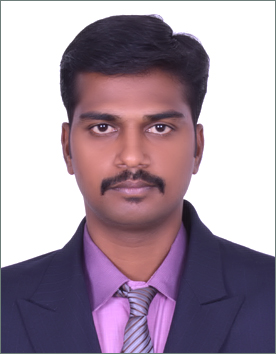 Visa Type 3 month Visit Visa (Until – 28-02-2017)  Date of Birth   20-05-90	   Sex   Male  Nationality   IndianMarital Status  Married   Extra-Curricular CCNA updating   Linguistic AbilitiesEnglish    - Read & Write - SpeakingTamil       - Read & Write - SpeakingMalayalam- SpeakingCAREER OBJECTIVETo be a part of a reputed and progressive organization in order to gain knowledge and assist the professionals in performance of their duties &Responsibilities for achieving their goals and objectives efficiently & effectively.AREA OF INTERESTIT PROFESSIONAL/ADMINISTRATOR/NETWORKINGEDUCATIONAL QUALIFICATIONHIGHER SECONDARY:Board	- Tamil Nadu State Board, India	School	- Government Hr. Sec. School in Kanyakumari  DistrictMASTER DEGREE Qualification  -MCA (Master Of computer Application) from                          PeriyarManiammai University, Thanjavur Year-2010-2013Mark scored  -	70%CURRENT WORKING EXPERIENCE  Worked as a DESKTOP ENGINEER In PassportSeva Kendra(Under TATA CONSULTANCY SERVICE) at Thanjavur Tamil Nadu from April 2014 to November 2016.SKILLS AND ABILITIESExcellent knowledge in Planning, designing, deploying, maintaining and troubleshooting LAN &WAN.Project planning, Co-ordination, implementation and Maintaining high available networks, systems and communication lines.Having knowledge in TCP/IP Suite of Protocols.Planning and designing IP addressing.To issue IP address to new components on the Network complexity and Size keeping futuristic Development of the network in mind.Installing, configuring and operating simple-routed LAN, routed WAN, and switched LAN and LAN networks.Having knowledge in routed and routing protocols.Good knowledge on encapsulation protocols like PPP, HDLC, and        Frame Relay.Understanding and be able to configuring IP, RIP, IGRP, OSPF, EIGRP, serial interfaces, frame relay, PPP, VLANs, Ethernet and access lists, NAT.Having knowledge in Access Control Lists, NAT & PAT.Creating and maintaining Access-lists and Configuring and Install DNS, DHCP.Have experience about CCTV camera InstalationCOMPUTER SKILLSLanguages	        : C, C++.Scripting language  : HTMLPackages                 : Adobe Photoshop, Flash, Corel Draw.Operating System   : Windows 7, Windows XPDatabase                 : MS Office, My SQL, MS AccessCo-curricular Activities:To attended workshop on Adobe Photoshop at PeriyarManiammai University, Vallam on Oct-2010.To Participate Project & Demo on International Conference on Emerging Green Technologies at PeriyarManiammai University, Vallam on July-2011.To Participate  one day District Level Seminar on Reducing the prevalence of HIV/AIDS and increasing consciousness about Adolescent and Mental Health issues for Youth at PeriyarManiammai University, Vallam  on March-2012.To Participate Poster presentation on Artificial Intelligence and Expert Systems inAgriculture at PeriyarManiammai University, Vallam on August-2012.To attended   Flash workshop at PeriyarManiammai University, Vallam on Nov-2012.PERSONAL INFORMATIONTotal Experience       -  3 Years in IndiaDECLARATIONKindly consider my driving experience and give me the chance to work with you.I hereby declare that the information furnished above is true to the best of my knowledge and belief.   PERSONAL INFORMATIONTotal Experience       -  3 Years in IndiaDECLARATIONKindly consider my driving experience and give me the chance to work with you.I hereby declare that the information furnished above is true to the best of my knowledge and belief.   